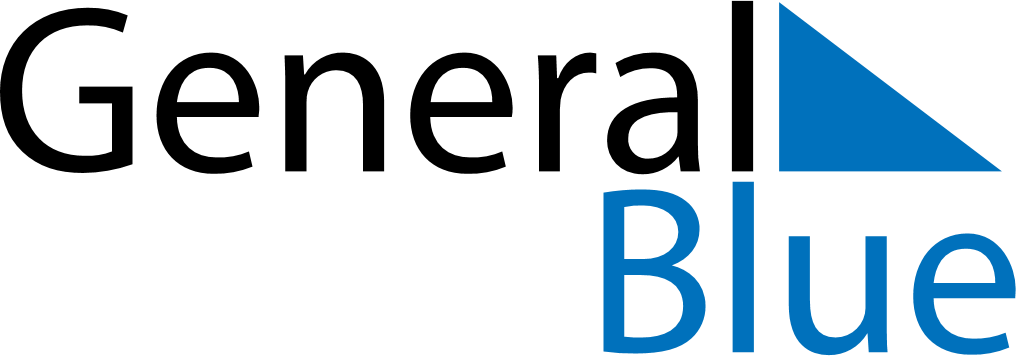 July 2020July 2020July 2020EcuadorEcuadorSUNMONTUEWEDTHUFRISAT12345678910111213141516171819202122232425The Birthday of Simón Bolívar262728293031